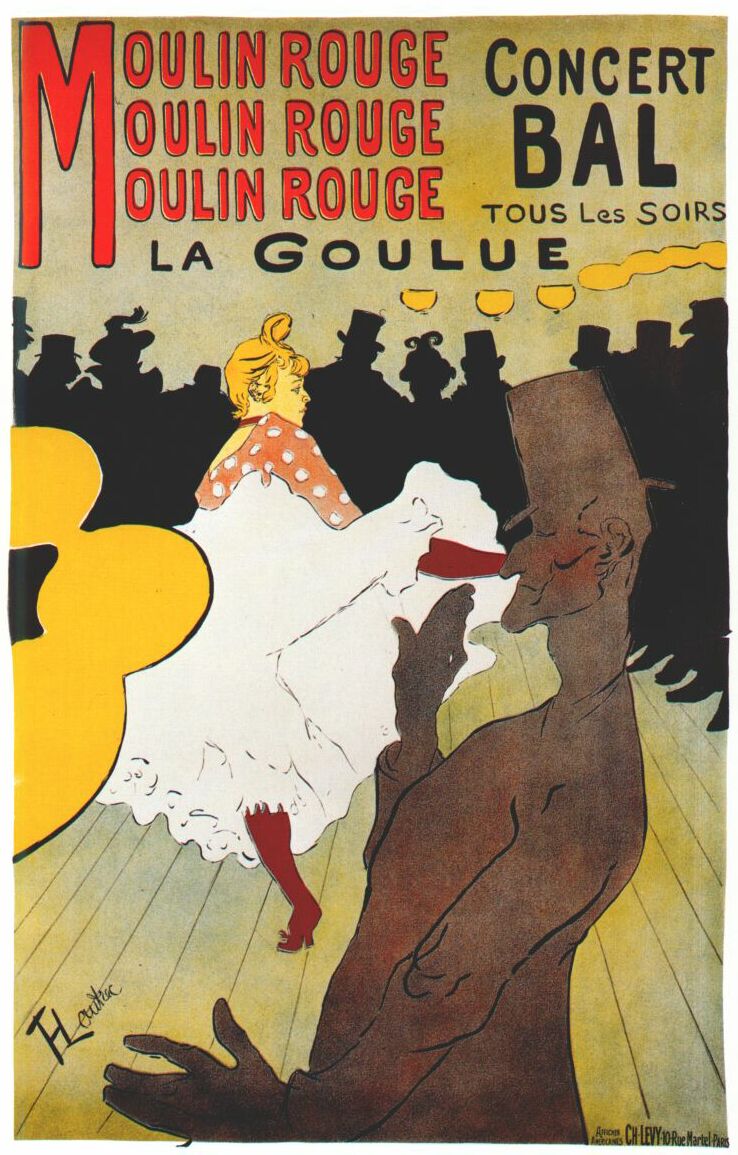 Henri de Toulouse-Lautrec, 1891 : Moulin Rouge: La Goulue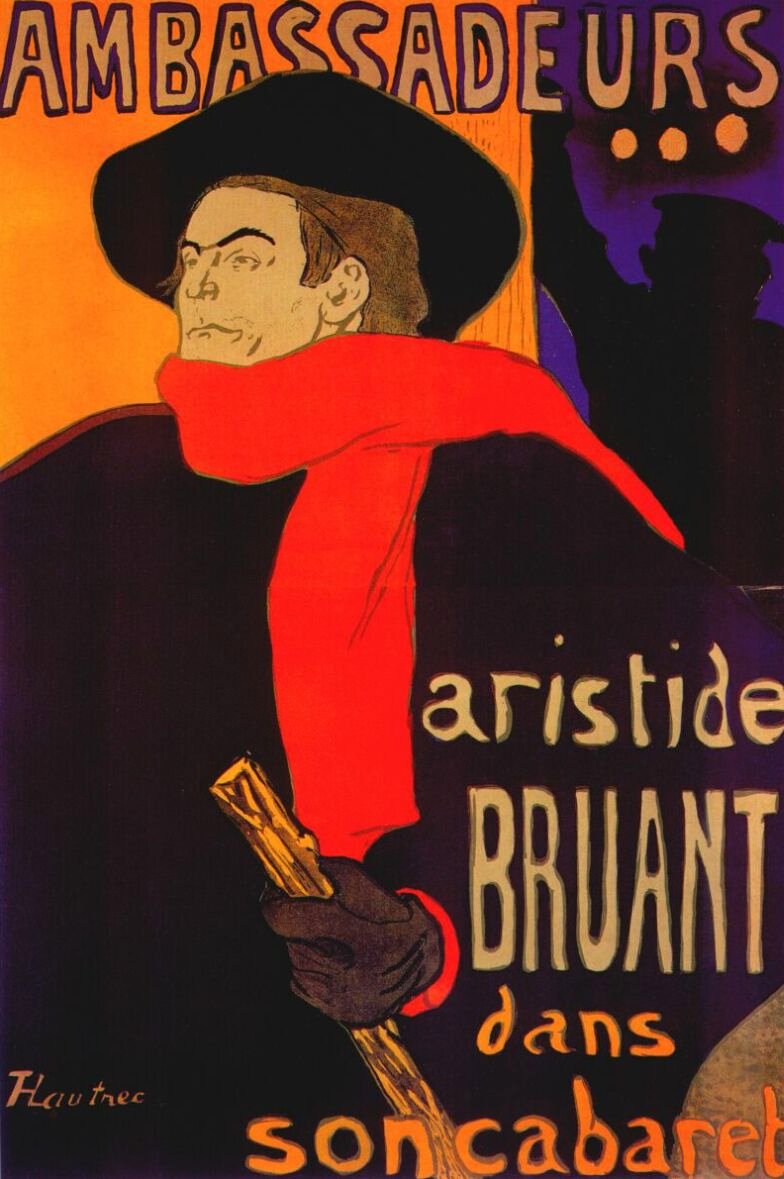 Henri de Toulouse-Lautrec, 1892, Ambassadeurs: Aristide Bruant dans son cabaret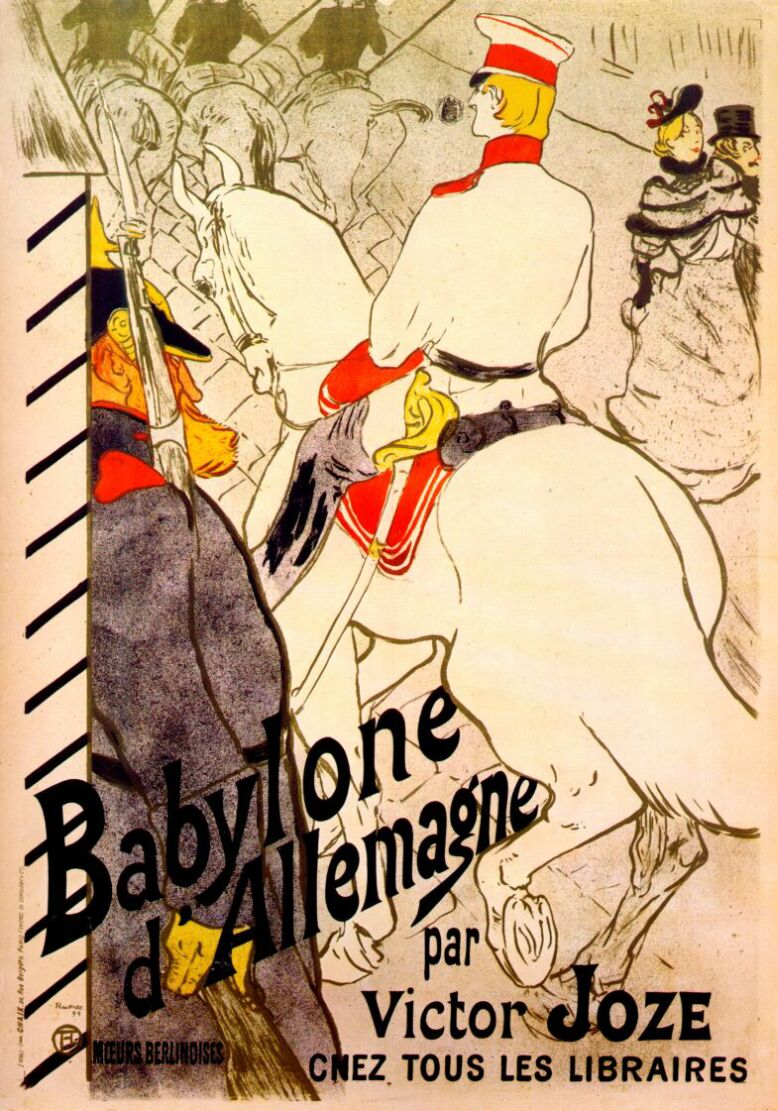 Henri de Toulouse-Lautrec, 1894, Babylone d’Allemagne.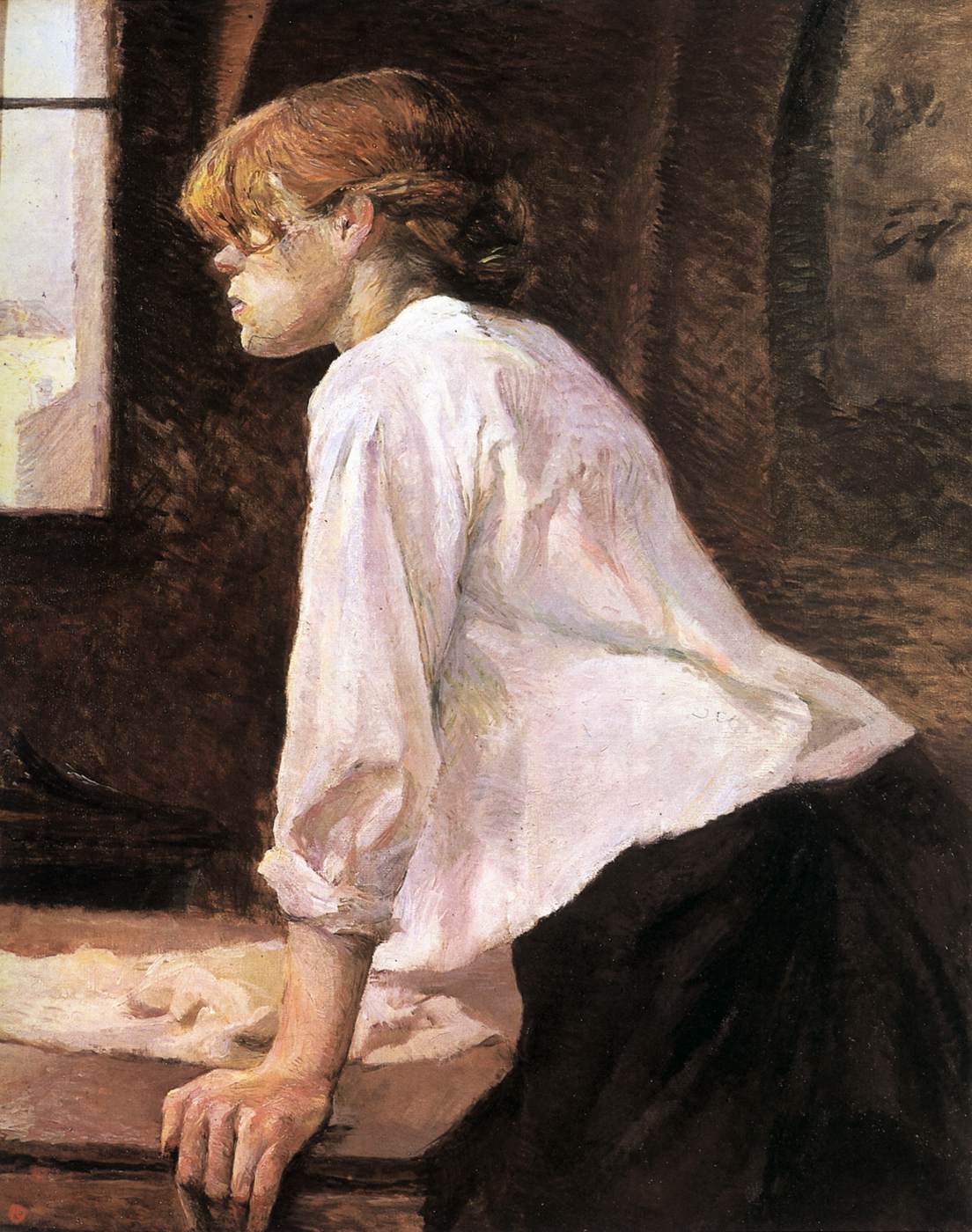 Henri de Toulouse-Lautrec, 1884-1888, La Blanchisseuse, huile sur toile, 93 x 75 cm, Collection particulière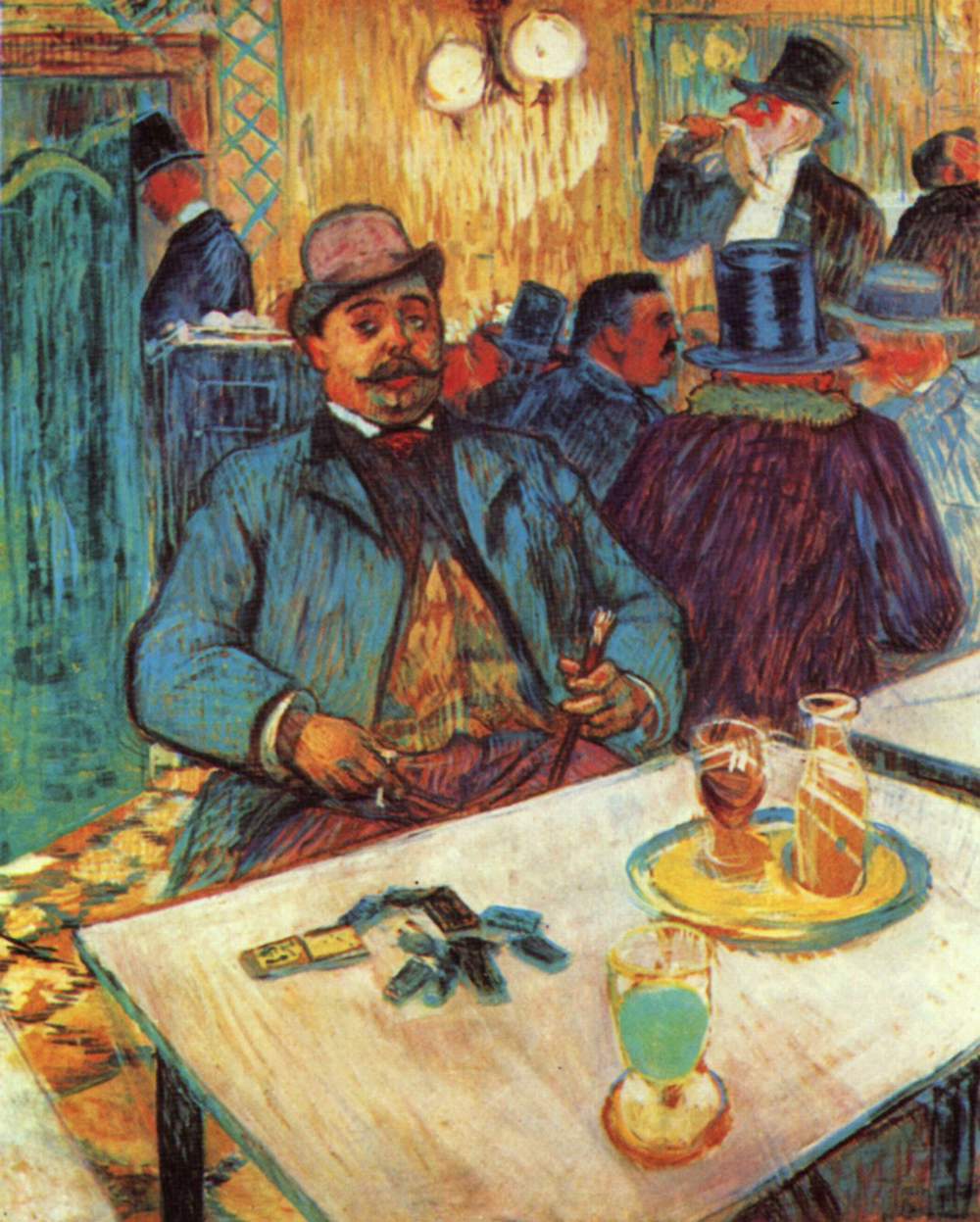 Henri de Toulouse-Lautrec, 1893, M. Boileau au café (huile sur toile)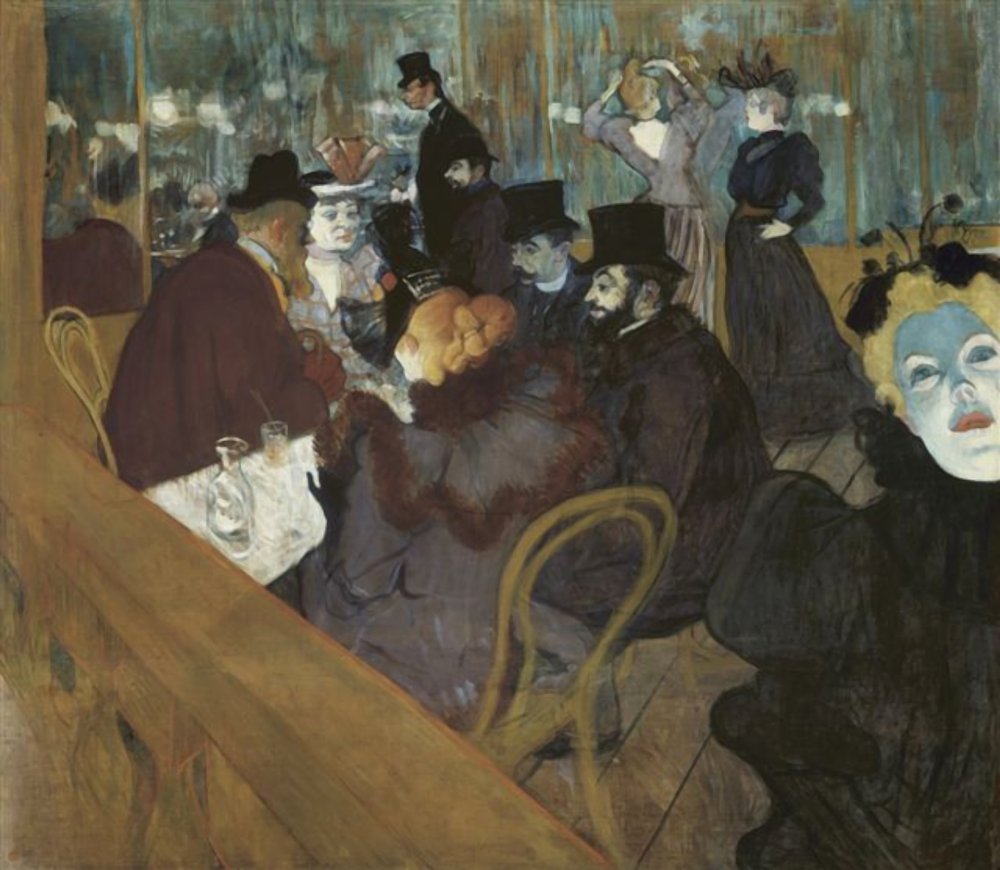 Henri de Toulouse-Lautrec, Au Moulin Rouge (1892), huile sur toile,Henri de Toulouse-Lautrec, 1896, Troupe de Mlle Eglantine..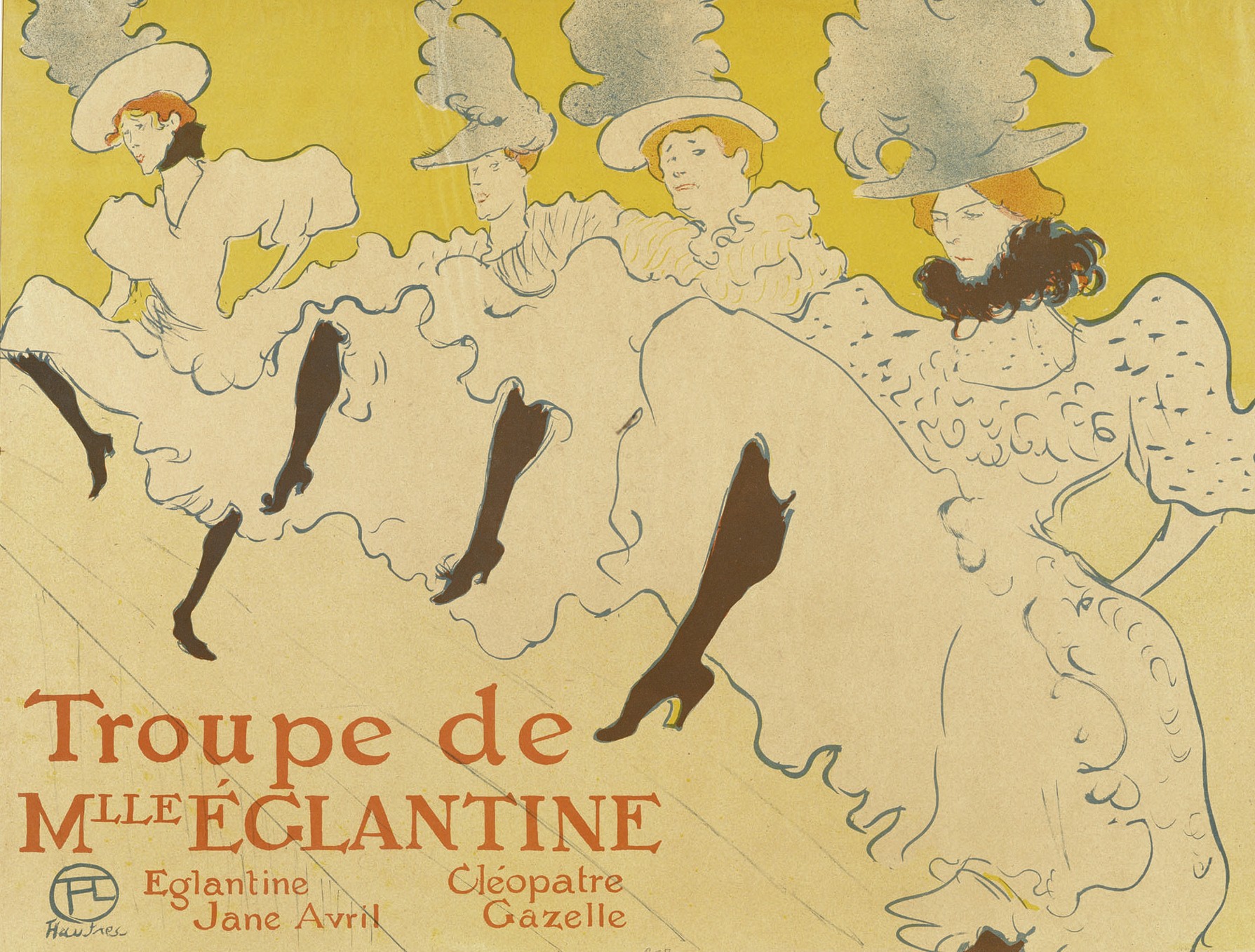 